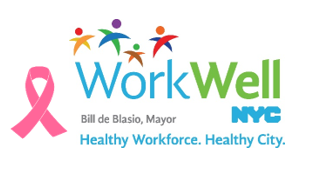 WorkWell NYC recognizes October as Breast Cancer Awareness Month. Breast cancer is one of the most common cancers in women of all races and ethnicities.i Routine screenings are important in early detection and treatment of breast cancer since some women who have breast cancer do not have any signs or symptoms.        
WorkWell NYC wants you to work, live and be healthy. Take the necessary steps to get screened or to support your loved ones in getting screened. Please join WorkWell NYC tomorrow, October 21st in wearing pink in recognition of Breast Cancer Awareness Month.  i CDC Breast Cancer Statistics: https://www.cdc.gov/cancer/breast/statistics/index.htm
ii Lu W, Huynh M, Lee E. Summary of Vital Statistics, 2014. New York, NY: New York City Department of Health and Mental Hygiene, Office of Vital Statistics, 2016. 